В целях санитарно-эпидемиологического благополучия населения на территории муниципального образования «Ленский район» и во исполнение Указа Президента Российской Федерации от 02.04.1020 г. №239 «О мерах по обеспечению санитарно-эпидемиологического благополучия населения на территории Российской Федерации в связи с распространением новой коронавирусной инфекции (COVID-19)» п о с т а н о в л я ю:Внести изменения в постановление главы от 11 марта 2020 года № 01-03-108/0 «О назначении публичных слушаний и создании комиссии по организации и проведению публичных слушаний по исполнению бюджета муниципального образования «Ленский район» за 2019 год»:В пункте 1 «15-00» заменить на «11-00».Внести изменения в постановление главы от 09 апреля 2020 года № 01-03-164/0 «О внесении изменений в постановление главы муниципального образования «Ленский район» от 11 марта 2020 года № 01-03-108/0»:2.2. В пункте 2 «06 мая 2020 года» заменить на «12 мая 2020 года».Остальные пункты постановления главы от 11 марта 2020 года №01-03-108/0 и от 09 апреля 2020 года № 01-03-164/0 оставить без изменений.Ведущему специалисту (Старостина О.Д.) общего отдела опубликовать настоящее постановлениесредствах массовой информации и разместить на официальном сайте администрации муниципального образования «Ленский район».Контроль исполнения настоящего постановления оставляю за собой.Муниципальное образование«ЛЕНСКИЙ РАЙОН»Республики Саха (Якутия)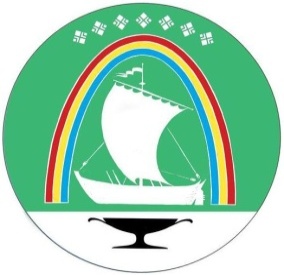 Саха Өрөспүүбүлүкэтин «ЛЕНСКЭЙ ОРОЙУОН» муниципальнайтэриллиитэ   ПОСТАНОВЛЕНИЕ              УУРААХ                 г. Ленск              Ленскэй кот «29» __апреля___2020 года                                   № __01-03-198/0___от «29» __апреля___2020 года                                   № __01-03-198/0___О внесении изменений в постановления главы муниципального образования «Ленский район» от  11 марта 2020 года № 01-03-108/0                         и от 09 апреля 2020 года № 01-03-164/0О внесении изменений в постановления главы муниципального образования «Ленский район» от  11 марта 2020 года № 01-03-108/0                         и от 09 апреля 2020 года № 01-03-164/0ГлаваЖ.Ж.АбильмановЖ.Ж.Абильманов